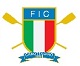 Assemblea Nazionale Ordinaria e Straordinaria Roma 26 novembre 2022Salone d’Onore del CONI Piazza Lauro de Bosis, 15 Roma Modulo di rimborsoAlla Federazione Italiana CanottaggioViale Tiziano 7400196 R O M AIl sottoscritto …………………………………… nato a …………………………..prov. ……... il …………………………residente a……………………………………….. prov. ……………in via/piazza……………………………………………………………….c.a.p. ………………..codice fiscale ……………………………………………. tel. …………………………………..in qualità di delegato societario con diritto di voto ai sensi dell’art. 9.1 lettera c) dello Statuto Federale;in qualità di delegato atleta con diritto al voto ai sensi dell’art. 13.1 dello Statuto Federale;in qualità di delegato tecnico con diritto al voto ai sensi dell’art. 16.1 dello Statuto Federale;tesserato della Società ……………………………………………………………………………Iban intestato della Società n. ……………………………………………………………………della Regione …………………………………………………………………………………….dichiaradi aver partecipato all’Assemblea Nazionale Ordinaria e Straordinaria tenutasi a Roma il 26 novembre 2022chiedecon la consegna del presente modulo il contributo calcolato come da tabellario deliberato dal Consiglio Federale n. 137 del 1 ottobre 2022 pari ad un importo di €.......................................... Il contributo di partecipazione da corrispondere all’avente diritto al voto, sia dirigente societario che atleta e tecnico, sarà erogato alla società di appartenenza mediante bonifico bancario dietro presentazione del presente modulo da consegnare al termine dei lavori assembleari.Data …………………….			      	Firma   ………….……………….